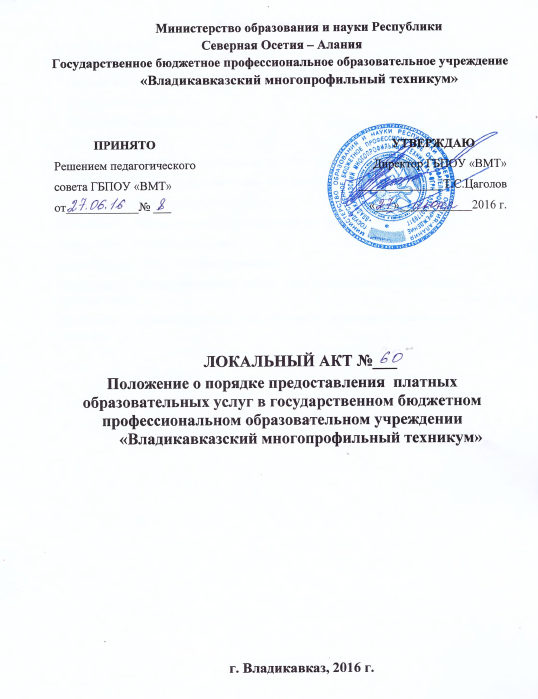 Назначение и область применения1.1  Настоящее Положение   «О Порядке предоставления  платных образовательных услуг»   (далее – Положение) регламентирует порядок оказания платных образовательных услуг государственным бюджетным профессиональным образовательным учреждением «Владикавказский многопрофильный техникум» (далее – Техникум, исполнитель).1.2. В Положении  представлен порядок оказания платных образовательных услуг,  информация о платных образовательных услугах, порядок заключения договоров, ответственность исполнителя и заказчика, формы документов. 1.3. Требования настоящего Положения обязательны к применению педагогическим, административным  составом  и структурными подразделениями.Нормативное обеспечениеНастоящее Положение разработано в соответствии с требованиями следующих нормативных документов:Конституция Российской Федерации, принята Всенародным голосованием 12 декабря 1993 года (с учетом поправок, внесенных Законами Российской Федерации о поправках к Конституции Российской Федерации от 30.12.2008 № 6-ФКЗ и от 30.12.2008 № 7-ФКЗ).Закон Российской Федерации от 7 февраля 1992 года № 2300-1 «О защите прав потребителей» (в ред. от 28.07.2012 N 133-ФЗ).Федеральный Закон  от 29.12.2012 № 273-ФЗ (ред. От 23.07.2013) «Об образовании в Российской Федерации»; Закон РСО - Алания  «Об образовании в Республике Северная Осетия - Алания» от 27 декабря 2013 г. N 61-РЗ;Постановление Правительства Российской Федерации от 15 августа 2013 г. N 706 «Об утверждении правил оказания платных образовательных услуг»Постановление Правительства РФ от 10 июля 2013 года № 582 «Правила размещения на официальном сайте образовательной организации в информационно-телекоммуникационной сети «Интернет» и обновления информации об образовательной организации».Приказ Минобразования России  от 28 июля 2003 г. N 3177  «Об утверждении примерной формы договора на оказание платных образовательных услуг в сфере профессионального образования».Устав ГБПОУ «Владикавказский многопрофильный техникум»Иные локальные нормативные акты техникума.Определения и сокращенияВ Положении  используются следующие определения и  сокращения:Заказчик - физическое и (или) юридическое лицо, имеющее намерение заказать либо заказывающее платные образовательные услуги для себя или иных лиц на основании договора;Исполнитель - организация, осуществляющая образовательную деятельность и предоставляющая платные образовательные услуги обучающемуся (к организации, осуществляющей образовательную деятельность, приравниваются индивидуальные предприниматели, осуществляющие образовательную деятельность);Конфликт интересов педагогического работника - ситуация, при которой у педагогического работника при осуществлении им профессиональной деятельности возникает личная заинтересованность в получении материальной выгоды или иного преимущества и которая влияет или может повлиять на надлежащее исполнение педагогическим работником профессиональных обязанностей вследствие противоречия между его личной заинтересованностью и интересами обучающегося, родителей (законных представителей) несовершеннолетних обучающихся;Недостаток платных образовательных услуг - несоответствие платных образовательных услуг или обязательным требованиям, предусмотренным законом либо в установленном им порядке, или условиям договора (при их отсутствии или неполноте условий обычно предъявляемым требованиям), или целям, для которых платные образовательные услуги обычно используются, или целям, о которых исполнитель был поставлен в известность заказчиком при заключении договора, в том числе оказания их не в полном объеме, предусмотренном образовательными программами (частью образовательной программы);Обучающийся - физическое лицо, осваивающее образовательную программу;Платные образовательные услуги - осуществление образовательной деятельности по заданиям и за счет средств физических и (или) юридических лиц по договорам об образовании, заключаемым при приеме на обучение (далее - договор);Существенный недостаток платных образовательных услуг - неустранимый недостаток, или недостаток, который не может быть устранен без несоразмерных расходов или затрат времени, или выявляется неоднократно, или проявляется вновь после его устранения, или другие подобные недостатки.ГБПОУ ВМТ – Государственное бюджетное профессиональное образовательное учреждение «Владикавказский  многопрофильный техникум»; ОП – образовательная программа; ОПОП – основная профессиональная образовательная программаСПО – среднее профессиональное образование.Общие положенияТехникум  вправе осуществлять образовательную деятельность за счет средств физических лиц и юридических лиц по договорам об оказании платных образовательных услуг. 4.2 Техникум предоставляет платные образовательные услуги в целях наиболее полного удовлетворения образовательных потребностей обучающихся техникума, незанятого населения и организаций.4.3. Техникум вправе оказывать платные образовательные услуги в соответствии с настоящим Положением, если:– имеет Государственную лицензию осуществление  образовательной деятельности  по образовательным программам, реализуемым в рамках платных образовательных услуг;– Уставом техникума такая деятельность предусмотрена и определены виды данной деятельности.5  Порядок оказания платных образовательных услуг5.1. Для оказания платных  образовательных услуг Техникум:создает необходимые условия в соответствии с действующими санитарными правилами и нормами;самостоятельно разрабатывает образовательную программу и учебный план (приложения 3,4) по каждому виду образовательных услуг;обеспечивает кадровый состав для оказания  платных образовательных услуг при необходимости с привлечением специалистов со стороны,   при этом  в соответствии с ч.2 ст.48 273-ФЗ: педагогический работник Техникума, осуществляющей образовательную деятельность, в том числе в качестве индивидуального предпринимателя, не вправе оказывать платные образовательные услуги обучающимся в Техникуме, если это приводит к конфликту интересов педагогического работника; со сторонними лицами могут быть заключены как трудовые договоры, так и гражданско-правовые договоры. В случае заключения гражданско-правового договора (договор на оказание преподавательских услуг) заказчиком услуг выступает  Техникум, а исполнителем – гражданин (физическое лицо), обладающий специальными знаниями и навыками, которые подтверждаются соответствующими документами об образовании, ученых степенях и званиях и т. д., физические лица, занимающиеся индивидуальной трудовой педагогической деятельностью обязаны быть зарегистрированными в качестве индивидуальных предпринимателей. составляет смету (калькуляцию) по каждому виду платных образовательных услуг (приложение 2);утверждает тарификацию на платные образовательные услуги;оформляет договор (приложение 1) с заказчиком на оказание платных образовательных услуг. На каждый учебный год:директор техникума издает приказ об организации платных образовательных услуг, в котором определяются ответственные лица за организацию платных  образовательных услуг; состав участников; порядок организации работы по предоставлению платных образовательных услуг; привлекаемый преподавательский состав, директор техникума утверждает учебные планы, образовательные  программы на платные образовательные услуги, смету расходов, тарификацию, штатное расписание;преподаватели разрабатывают  учебно-планирующую документацию, включающую учебный план, рабочую программу, учебно-тематический план, технологические карты учебных занятий, средства контроля. Рабочая программа разрабатывается преподавателем, рассматривается на заседании цикловой комиссии, согласовывается с представителями социальных партнеров – предприятиями и организациями, утверждается заместителем директора.5.3 Платные образовательные услуги не могут быть оказаны взамен или в рамках основной  образовательной деятельности, финансовое обеспечение которой осуществляется за счет бюджетных ассигнований областного бюджета. Средства, полученные исполнителями при оказании таких платных образовательных услуг, возвращаются лицам, оплатившим эти услуги.5.4. Платные образовательные услуги осуществляются за счет внебюджетных средств: средств родителей (законных представителей);сторонних организаций;частных лиц;спонсорских средствОказание платных образовательных услуг не может наносить ущерб или ухудшить качество предоставления основных образовательных услуг, которые Техникум обязан бесплатно оказывать для населения.5.6  Отказ заказчика от предлагаемых ему платных образовательных услуг не может быть причиной изменения объема и условий уже предоставляемых ему исполнителем образовательных услуг.5.7  Исполнитель обязан обеспечить заказчику оказание платных образовательных услуг в полном объеме в соответствии с образовательными программами (частью образовательной программы) и условиями договора.6. Информация о платных образовательных услугах, порядок заключения договоров6.1  Исполнитель до заключения договора и в период его действия предоставляет заказчику достоверную информацию о себе и об оказываемых платных образовательных услугах, обеспечивающую возможность их правильного выбора.6.2  Исполнитель доводит до заказчика информацию, содержащую сведения о предоставлении платных образовательных услуг в порядке и объеме, которые предусмотрены Законом Российской Федерации "О защите прав потребителей" и Федеральным законом "Об образовании в Российской Федерации".6.3  Информация, предусмотренная пунктами 6.1  и 6.2, предоставляется исполнителем в месте фактического осуществления образовательной деятельности, осуществляющей образовательную деятельность.Техникум, осуществляющий образовательную деятельность, вправе осуществлять указанную деятельность за счет средств физических и (или) юридических лиц по договорам об оказании платных образовательных услуг.6.4 Техникум заключает с Заказчиком договор в простой письменной форме. Договор содержит следующие сведения:а) полное наименование исполнителя - юридического лица; б) место нахождения  исполнителя;в) наименование или фамилия, имя, отчество (при наличии) заказчика, телефон заказчика;г) место нахождения или место жительства заказчика;д) фамилия, имя, отчество (при наличии) представителя исполнителя и (или) заказчика, реквизиты документа, удостоверяющего полномочия представителя исполнителя и (или) заказчика;е) фамилия, имя, отчество (при наличии) обучающегося, его место жительства, телефон (указывается в случае оказания платных образовательных услуг в пользу обучающегося, не являющегося заказчиком по договору);ж) права, обязанности и ответственность исполнителя, заказчика и обучающегося;з) полная стоимость образовательных услуг, порядок их оплаты;и) сведения о лицензии на осуществление образовательной деятельности (наименование лицензирующего органа, номер и дата регистрации лицензии);к) вид, уровень и (или) направленность образовательной программы (часть образовательной программы определенного уровня, вида и (или) направленности);л) форма обучения;м) сроки освоения образовательной программы (продолжительность обучения);н) вид документа, выдаваемого обучающемуся, после успешного освоения им соответствующей образовательной программы (части образовательной программы);о) порядок изменения и расторжения договора;п) другие необходимые сведения, связанные со спецификой оказываемых платных образовательных услуг.6.5  Договор не содержит условия, которые ограничивают права лиц, имеющих право на получение образования определенного уровня и направленности и подавших заявление о приеме на обучение (далее - поступающие), и обучающихся или снижают уровень предоставления им гарантий по сравнению с условиями, установленными законодательством Российской Федерации об образовании. 6.6  Техникум использует формы договоров, разработанные в соответствии с примерными формами договоров, утвержденными Приказом Минобразования России  от 28 июля 2003 г. N 3177  «Об утверждении примерной формы договора на оказание платных образовательных услуг в сфере профессионального образования» и представлены в  приложениях 1 и 2.6.7  Сведения, указанные в договоре соответствуют информации, размещенной на официальном сайте Техникум   (www.vpu7.osedu2.ru) в информационно-телекоммуникационной сети "Интернет"  на дату заключения договора.6.8 Договор заключается сторонами в установленном в Техникуме порядке. Договор от  имени Исполнителя подписывается директором или уполномоченным им лицом.6.9 Если обучающимся и одновременно Заказчиком платных образовательных услуг является совершеннолетнее лицо, то заключается двусторонний договор.6.10 Если Заказчиком выступает юридическое лицо,  родитель  несовершеннолетнего физического лица или его законный представитель, то заключается трехсторонний договор.6.11 По соглашению сторон в договор могут быть внесены изменения, которые оформляются дополнительным соглашением.6.12 Платные образовательные услуги в соответствии с постановлением Правительства РФ № 239 от 07 марта 1995 г. (в ред.  От 16.04.2012 г) «О мерах по упорядочению государственного регулирования цен (тарифов)», не входят в перечень услуг цены, на которые регулируются на государственном уровне или уровне субъекта федерации. 6.13 На оказание каждой платной образовательной услуги составляется смета расходов (калькуляция) в расчете на одного получателя этой услуги (приложение 2 ). Смета рассчитывается в целом на группу получателей одного вида услуг, а затем определяется цена одной услуги на каждого получателя.6.14 Администрация техникума знакомит обучающихся со сметой платных образовательных услуг в целом и в расчете на одного обучающегося.6.15 Смета разрабатывается главным бухгалтером и утверждается директором техникума. 6.16 Оплата услуг проводится в договорных ценах, в соответствии с конъюнктурой спроса и предложения.6.17 При формировании цен на платные образовательные услуги учитываются следующие виды затрат:Оплата труда  и начисления на оплату труда:Заработная платаЗаработная плата преподавателейЗаработная плата персонала сопровожденияПрочие выплатыНачисления на оплату трудаПриобретение услугУслуги связиТранспортные услугиУслуги по содержанию имуществаПрочие услугиКоммунальные услугиПрочие расходыПоступления нефинансовых активовУвеличение стоимости основных средствУвеличение стоимости материальных запасов6.18. Исполнитель вправе снизить стоимость платных образовательных услуг по договору с учетом покрытия недостающей стоимости платных образовательных услуг за счет собственных средств исполнителя, в том числе средств, полученных от приносящей доход деятельности, добровольных пожертвований и целевых взносов физических и (или) юридических лиц для следующей категории обучающихся:лицами из числа детей-сирот и детей, оставшихся без попечения родителей, детям-инвалидам, инвалидам I и II групп, инвалидам с детства. 6.19 . Увеличение стоимости платных образовательных услуг после заключения договора не допускается, за исключением увеличения стоимости указанных услуг с учетом уровня инфляции, предусмотренного основными характеристиками федерального бюджета на очередной финансовый год и плановый период.6.20 Доходы от оказания платных образовательных услуг реинвестируются в Техникуме в соответствии со сметой расходов.Данная деятельность не является предпринимательской.В случае использования средств на иные цели, превышение дохода над расходами по итогам года признается прибылью и подлежит налогообложению.Доход от оказания платных образовательных услуг используется Техникумом  в соответствии с уставными целями.Техникум вправе расходовать средства, полученные от оказания платных образовательных услуг, в соответствии со сметой доходов и расходов. Полученный доход находится в полном распоряжении техникума и расходуется на развитие техникума по смете расходов:на развитие и совершенствование образовательного процесса;на развитие материально-технической базы техникума;на увеличение заработной платы сотрудников техникума;на проведение спортивных и культурно-массовых мероприятий;на прочие текущие расходы.Техникум утверждает тарификацию на платные образовательные услуги с указанием часов по каждой выдаваемой дисциплине учебного плана. Техникум вправе привлекать специалистов для оказания платных образовательных услуг на контрактной основе без соблюдения условий оплаты, определенной единой тарифной сеткой и осуществлять оплату труда на договорной основе. Оплата за платные  образовательные услуги может производиться как наличными деньгами, так и безналичным расчетом. Безналичные расчеты производятся через банки и средства зачисляют на расчетный счет техникума. Наличные расчеты производятся путем внесения сумм в кассу техникума при условии соблюдения необходимых требований предъявляемых к оборудованию кассовых помещений.По окончании выдачи платных образовательных услуг, Техникум выдает документ по:Профессиональной подготовке – свидетельство установленного образца;Профессиональной переподготовке по основным специальностям и профессиям техникума – свидетельство установленного образца.	6.26  В рамках договора на оказание платных образовательных услуг обучающийся, осваивающий учебные предметы, курсы, дисциплины (модули) за пределами федеральных государственных образовательных стандартов, образовательных стандартов и (или) получающий платные образовательные услуги вправе бесплатно воспользоваться учебниками и учебными пособиями и  библиотечным фондом техникума.7  Ответственность исполнителя и заказчика7.1  Исполнитель оказывает платные образовательные услуги в порядке и в сроки, определенные договором и Уставом Техникума.За неисполнение либо ненадлежащее исполнение обязательств по договору исполнитель и заказчик несут ответственность, предусмотренную договором и законодательством Российской Федерации.7.2  При обнаружении недостатка платных образовательных услуг, в том числе оказания их не в полном объеме, предусмотренном образовательными программами (частью образовательной программы), заказчик вправе по своему выбору потребовать:а) безвозмездного оказания образовательных услуг;б) соразмерного уменьшения стоимости оказанных платных образовательных услуг;в) возмещения понесенных им расходов по устранению недостатков оказанных платных образовательных услуг своими силами или третьими лицами.7.3  Заказчик вправе отказаться от исполнения договора и потребовать полного возмещения убытков, если в установленный договором срок недостатки платных образовательных услуг не устранены исполнителем. Заказчик также вправе отказаться от исполнения договора, если им обнаружен существенный недостаток оказанных платных образовательных услуг или иные существенные отступления от условий договора.7.4  Если исполнитель нарушил сроки оказания платных образовательных услуг (сроки начала и (или) окончания оказания платных образовательных услуг и (или) промежуточные сроки оказания платной образовательной услуги) либо если во время оказания платных образовательных услуг стало очевидным, что они не будут осуществлены в срок, заказчик вправе по своему выбору:а) назначить исполнителю новый срок, в течение которого исполнитель должен приступить к оказанию платных образовательных услуг и (или) закончить оказание платных образовательных услуг;б) поручить оказать платные образовательные услуги третьим лицам за разумную цену и потребовать от исполнителя возмещения понесенных расходов;в) потребовать уменьшения стоимости платных образовательных услуг;г) расторгнуть договор.7.5  Заказчик вправе потребовать полного возмещения убытков, причиненных ему в связи с нарушением сроков начала и (или) окончания оказания платных образовательных услуг, а также в связи с недостатками платных образовательных услуг.7.6  По инициативе исполнителя договор может быть расторгнут в одностороннем порядке в следующем случае:а) применение к обучающемуся, достигшему возраста 15 лет, отчисления как меры дисциплинарного взыскания;б) невыполнение обучающимся по профессиональной образовательной программе (части образовательной программы) обязанностей по добросовестному освоению такой образовательной программы (части образовательной программы) и выполнению учебного плана;в) установление нарушения порядка приема в Техникум, повлекшего по вине обучающегося его незаконное зачисление в Техникум;просрочка оплаты стоимости платных образовательных (ч.7 ст.54 273-ФЗ);д) невозможность надлежащего исполнения обязательств по оказанию платных образовательных услуг вследствие действий (бездействия) обучающегося (ч.7 ст.54 273-ФЗ);7.7. Если с обучающимся или родителями (законными представителями) несовершеннолетнего обучающегося заключен договор об оказании платных образовательных услуг, при досрочном прекращении образовательных отношений такой договор расторгается на основании приказа директора техникума, об отчислении обучающегося из этой организации (приложение 8).7.8  Все  споры, возникающие между сторонами, заключившими договор об оказании платных  образовательных услуг, разрешаются в соответствии с Гражданским Кодексом РФ, Законом РФ О защите прав потребителей», ФЗ «Об образовании в РФ» и действующим законодательством РФ.                  Приложение  1 - Форма договора об оказании платных образовательных услугДоговор об оказании платных образовательных услуг г.Владикавказ								«____»__________2016гГосударственное бюджетное образовательное учреждение среднего профессионального образования (среднее специальное учебное заведение) Государственное бюджетное профессиональное учреждение «Владикавказский многопрофильный техникум» (ГБПОУ «ВМТ»), осуществляющее подготовку в сфере среднего профессионального образования, действующего в соответствии с  Уставом на основании лицензии серия ________ № ___________ от 00.00.2016, выданной  Министерством образования и науки РСО-Алания на срок -  бессрочно и свидетельства о государственной аккредитации серия _____ № ___________ от 00.00.2016, выданного Министерством образования и науки РСО-Алания на срок до 00.00.2016г., в лице директора Цаголова Тамерлана Солтановича,  именуемое в дальнейшем Исполнитель, с одной стороны и _____________________________________________________________________________ (наименование организации, предприятия с указанием Ф.И.О., должности лица действующего от имени юридического_____________________________________________________________________________лица, документов, регламентирующих его деятельность/или Ф.И.О., если Заказчиком является родитель (законный представитель)в лице_______________________________, действующего на основании  ________________, именуемое(ая) далее Заказчик, с другой стороны и _____________________________________________________________________________                                                   (Ф.И.О. лица – Потребителя платных   образовательных услуг)____________________________ заключили в соответствии с Гражданским кодексом Российской Федерации  Федеральными  законами   «Об образовании в Российской Федерации» и "О защите прав потребителей", а также Правилами оказания платных образовательных услуг в сфере образования, «Об утверждении правил оказания платных образовательных услуг»,  утвержденными Постановлением Правительства Российской Федерации  от 15 августа 2013 г. N 706, настоящий договор о нижеследующем:ПРЕДМЕТ ДОГОВОРАИсполнитель предоставляет платные образовательные услуги, а Заказчик оплачивает платные образовательные услуги по __________________________________________________________________________________________________________________________                                           (указать уровень, ступень образования платных образовательных программ_____________________________________________________________________________виды образовательных услуг, форму реализации образовательной программы)Нормативный срок обучения,  по данной образовательной услуге составляет ________________________________________________________________________________	Срок обучения в соответствии с рабочим учебным планом (индивидуальным графиком) составляет ______________________________________________________________________.	После прохождения Потребителем полного курса обучения и успешной итоговой аттестации ему выдается документ установленного образца -__________________________.Плательщиком по настоящему договору является Заказчик ________________________________________________________________________________________________________ (наименование организации, предприятия с указанием Ф.И.О., должности лица действующего от имени юридического лица, документов, регламентирующих его деятельность/или Ф.И.О.,  если Заказчиком является родитель (законный представитель)или по поручению Заказчика другое лицо ____________________________________________                                                                                         (Ф.И.О. /наименование организации)Отношения между Заказчиком и Потребителем регламентируются договором, заключенным между ними.2. ОБЯЗАННОСТИ ИСПОЛНИТЕЛЯИсполнитель обязан:2.1. Организовать и обеспечить надлежащее исполнение услуг, предусмотренных разделом 1 настоящего договора. Платные образовательные услуги оказываются в соответствии с учебным планом и расписанием занятий, разрабатываемыми Исполнителем.2.2. Обеспечить для проведения занятий помещения, соответствующие санитарным и гигиеническим требованиям, а также оснащение, соответствующее обязательным нормам и правилам, предъявляемым к образовательному процессу.2.3. Во время оказания платных образовательных услуг проявлять уважение к личности Потребителя, оберегать его от всех форм физического и психологического насилия, обеспечить условия укрепления нравственного, физического и психологического здоровья, эмоционального благополучия Потребителя с учетом его индивидуальных особенностей.2.4. Сохранить место за Потребителем (в системе оказываемых Техникумом платных  образовательных услуг) в случае его болезни, лечения, карантина, отпуска родителей, каникул и в других случаях пропуска занятий по уважительным причинам.2.5. Уведомить Заказчика о нецелесообразности оказания Потребителю платных  образовательных услуг в объеме, предусмотренном разделом 1 настоящего договора, вследствие его индивидуальных особенностей, делающих невозможным или педагогически нецелесообразным оказание данных услуг.3. ОБЯЗАННОСТИ ЗАКАЗЧИКА3.1. Своевременно вносить плату за предоставленные услуги, указанные в разделе 1 настоящего договора.3.2. При поступлении Потребителя в Техникуме  и в процессе его обучения своевременно предоставлять все необходимые документы, предусмотренные Уставом техникума.3.3. Незамедлительно сообщать руководителю Исполнителя об изменении контактного телефона и места жительства.3.4. Извещать руководителя Исполнителя об уважительных причинах отсутствия Потребителя на занятиях.3.5. По просьбе Исполнителя приходить для беседы при наличии претензий Исполнителя к поведению Потребителя или его отношению к получению платных образовательных услуг.3.6. Проявлять уважение к педагогам, администрации и техническому персоналу Исполнителя.3.7. Возмещать ущерб, причиненный Потребителем имуществу Исполнителя в соответствии с законодательством Российской Федерации.3.8. Обеспечить Потребителя за свой счет предметами, необходимыми для надлежащего исполнения Исполнителем обязательств по оказанию платных образовательных услуг, в количестве, соответствующем возрасту и потребностям Потребителя.3.9. В случае выявления заболевания Потребителя (по заключению учреждений здравоохранения либо медицинского персонала Исполнителя) освободить Потребителя от занятий и принять меры по его выздоровлению.4. ОБЯЗАННОСТИ ПОТРЕБИТЕЛЯПотребитель обязан:4.1. Посещать занятия, указанные в учебном расписании.4.2. Выполнять задания по подготовке к занятиям, даваемые педагогами техникума.4.3. Соблюдать учебную дисциплину и общепринятые нормы поведения, в частности, проявлять уважение к педагогам, администрации и техническому персоналу Исполнителя и другим обучающимся, не посягать на их честь и достоинство.4.4. Бережно относиться к имуществу Исполнителя.5. ПРАВА ИСПОЛНИТЕЛЯ, ЗАКАЗЧИКА, ПОТРЕБИТЕЛЯ5.1. Исполнитель вправе отказать Заказчику и Потребителю в заключение договора на новый срок по истечении действия настоящего договора, если Заказчик, Потребитель в период его действия допускали нарушения, предусмотренные гражданским законодательством и настоящим договором и дающие Исполнителю право в одностороннем порядке отказаться от исполнения договора.5.2. Заказчик вправе требовать от Исполнителя предоставления информации:- по вопросам, касающимся организации и обеспечения надлежащего исполнения услуг, предусмотренных разделом 1 настоящего договора, образовательной деятельности Исполнителя и перспектив ее развития;- об успеваемости, поведении, отношении Потребителя к учебе и его способностях в отношении обучения по отдельным дисциплинам учебного плана.Исполнитель довел до Заказчика информацию, содержащую сведения о предоставлении платных образовательных услуг в порядке и объеме, которые предусмотрены Законом Российской Федерации "О защите прав потребителей" и Федеральным законом "Об образовании в Российской Федерации", в том числе путем размещения такой информации на информационных стендах.5.3. Потребитель вправе:- обращаться к работникам Исполнителя по всем вопросам деятельности техникума;- получать полную и достоверную информацию об оценке своих знаний и критериях этой оценки;- пользоваться имуществом Исполнителя, необходимым для обеспечения образовательного процесса, во время занятий, предусмотренных расписанием.ОПЛАТА УСЛУГ6.1. Заказчик в рублях оплачивает услуги, указанные в разделе 1 настоящего договора, в сумме______________________________________________________________________(указать период оплаты - ежемесячно, ежеквартально, по семестрам, полугодиям или иной платежный период)(указать денежную сумму в рублях)согласно калькуляции затрат, рассчитанной Исполнителем и действующей на момент заключения настоящего договора.6.2. Услуги Заказчик/Плательщик оплачивает либо единовременным перечислением денежной суммы, указанной в п.6.1. при заключении настоящего договора, либо в рассрочку ежемесячными платежами в размере ____________________________ рублей, не позднее 10 числа  текущего месяца. 6.3. Оплата в соответствии с п. 6.1 настоящего договора производится  за наличный расчет в кассу Исполнителя.Оплата услуг удостоверяется Исполнителем путем предоставления Заказчиком квитанции, подтверждающей оплату Заказчика.6.4. При досрочном отчислении Потребителя денежные средства, внесенные Заказчиком/Плательщиком в соответствии с п.6.2. настоящего договора, за текущий учебный год не возвращаются.6.5. Оплата услуг, предусмотренная настоящим разделом, может быть изменена по соглашению сторон, о чем составляется дополнение к настоящему договору.7. ОСНОВАНИЯ ИЗМЕНЕНИЯ И РАСТОРЖЕНИЯ ДОГОВОРА7.1. Условия, на которых заключен настоящий договор, могут быть изменены либо по соглашению сторон, либо в соответствии с действующим законодательством Российской Федерации.7.2. Потребитель, достигший 14-летнего возраста, вправе в любое время расторгнуть настоящий договор только с письменного согласия законных представителей при условии оплаты Исполнителю фактически понесенных расходов и услуг, оказанных до момента отказа.7.3. Настоящий договор, может быть, расторгнут по соглашению сторон. По инициативе одной из сторон договор, может быть, расторгнут по основаниям, предусмотренным действующим законодательством Российской Федерации.7.4. По инициативе Исполнителя договор расторгается в следующем случае:а) применение к обучающемуся, достигшему возраста 15 лет, отчисления как меры дисциплинарного взыскания. Если Потребитель своим поведением систематически нарушает права и законные интересы других обучающихся и работников Исполнителя, расписание занятий или препятствует нормальному осуществлению образовательного процесса. Исполнитель вправе отказаться от исполнения договора, когда после неоднократных предупреждений Потребитель не устранит указанные нарушения. Договор считается расторгнутым со дня письменного уведомления Исполнителем Заказчика (Потребителя) об отказе от исполнения договора. б) невыполнение обучающимся по профессиональной образовательной программе (части образовательной программы) обязанностей по добросовестному освоению такой образовательной программы (части образовательной программы) и выполнению учебного плана; в) установление нарушения порядка приема в осуществляющую образовательную деятельность организацию, повлекшего по вине обучающегося его незаконное зачисление в эту образовательную организацию; г) просрочка оплаты стоимости платных образовательных услуг;д) невозможность надлежащего исполнения обязательств по оказанию платных образовательных услуг вследствие действий (бездействия) обучающегося.7.5. Заказчик вправе отказаться от исполнения договора и потребовать полного возмещения убытков, если в установленный договором срок недостатки платных образовательных услуг не устранены исполнителем. Заказчик также вправе отказаться от исполнения договора, если им обнаружен существенный недостаток оказанных платных образовательных услуг или иные существенные отступления от условий договора.ОТВЕТСТВЕННОСТЬ ЗА НЕИСПОЛНЕНИЕ ИЛИ НЕНАДЛЕЖАЩЕЕ ИСПОЛНЕНИЕ ОБЯЗАТЕЛЬСТВ ПО НАСТОЯЩЕМУ ДОГОВОРУ8 1. В случае неисполнения или ненадлежащего исполнения сторонами обязательств по настоящему договору они несут ответственность, предусмотренную гражданским законодательством и законодательством о защите прав потребителей, на условиях, установленных этим законодательством.При обнаружении недостатка платных образовательных услуг, в том числе оказания их не в полном объеме, предусмотренном образовательными программами (частью образовательной программы), заказчик вправе по своему выбору потребовать:а) безвозмездного оказания образовательных услуг;б) соразмерного уменьшения стоимости оказанных платных образовательных услуг;в) возмещения понесенных им расходов по устранению недостатков оказанных платных образовательных услуг своими силами или третьими лицами.8.2.   Если исполнитель нарушил сроки оказания платных образовательных услуг (сроки начала и (или) окончания оказания платных образовательных услуг и (или) промежуточные сроки оказания платной образовательной услуги) либо если во время оказания платных образовательных услуг стало очевидным, что они не будут осуществлены в срок, заказчик вправе по своему выбору: а) назначить исполнителю новый срок, в течение которого исполнитель должен приступить к оказанию платных образовательных услуг и (или) закончить оказание платных образовательных услуг;б) поручить оказать платные образовательные услуги третьим лицам за разумную цену и потребовать от исполнителя возмещения понесенных расходов;в) потребовать уменьшения стоимости платных образовательных услуг;г) расторгнуть договор.8.3. Заказчик вправе потребовать полного возмещения убытков, причиненных ему в связи с нарушением сроков начала и (или) окончания оказания платных образовательных услуг, а также в связи с недостатками платных образовательных услуг.СРОК ДЕЙСТВИЯ ДОГОВОРА И ДРУГИЕ УСЛОВИЯНастоящий договор вступает в силу со дня его заключения сторонами и действует до  момента отчисления Потребителя из техникума, в том числе по завершении полного курса обучения. Услуги по настоящему договору оказываются в этот же период. Настоящий договор считается расторгнутым с момента отчисления Потребителя из техникума.При восстановлении Потребителя в Техникуме заключается другой договор на иных условиях.Договор составлен в двух экземплярах, имеющих равную юридическую силу.В остальных вопросах, не оговоренных в настоящем договоре, стороны руководствуются действующим законодательством.10. РЕКВИЗИТЫ И ПОДПИСИ СТОРОНПриложение 2 – Форма калькуляции                     УТВЕРЖДАЮ:            Директор ГБПОУ «ВМТ»___________ Т.С. Цаголов        «___»___________201__г.Плановая калькуляция  на образовательные услуги                                              в ГБПОУ  «ВМТ»                                       на 201__-201__ учебный годСпециальность: 19756,  «Электрогазосварщик»Платные образовательные услуги Группа № 11Численность	10 человекСтоимость оплаты образовательной услуги на 1 обучающегося в месяц  4000  руб.Главный бухгалтер						Л.Т. ДзаховаПриложение 3 – Пример оформления учебного плана по программе профессиональной переподготовкиГосударственное бюджетное профессиональное образовательное учреждение «Владикавказский многопрофильный техникум» УЧЕБНЫЙ ПЛАНпо профессии “Машинист бульдозера”, 5 разрядакод 13583Наименование курса:  Профессиональная переподготовкаСрок обучения (час., нед., мес.)- 318\8,5\2Число обучающихся в группе -10 человекФорма обучения- групповая(групповая, индивидуальная)Режим занятий -   шесть   (час. в день) Приложение 4 – Пример оформления учебного плана по программе профессиональной подготовкиГосударственное бюджетное профессиональное образовательное учреждение «Владикавказский многопрофильный техникум» УЧЕБНЫЙ ПЛАНпо профессии “Электрогазосварщик”, 3 разрядакод 19756Цель: профессиональная подготовка.Категория слушателей: высвобождаемые работники и незанятое население.Срок обучения (час., нед., мес.)- 480\12\3Число обучающихся в группе -10 человекФорма обучения- групповая( индивидуальная)Режим занятий -   шесть   (час. в день) ИсполнительЗаказчикПотребительГосударственное бюджетное профессиональное учреждение «Владикавказский многопрофильный техникум»  (ГБПОУ ВМТ)Адрес: 362039, г. Владикавказ, ул. З. Космодемьянской 56, Телефон/факс: 57-88-01/57-88-85(полное наименование, юридический  адрес, банковские реквизиты/ Ф.И.О., адрес, паспортные данные)_________________________________________________________________________________________________________________________________________________________________________________________________(Ф.И.О.)_____________________________________		(адрес места жительства_______________________________________________________________________________________________________________ИНН 7449011586  КПП 744901001  р/с 40603810500001000001УФК по Республике Северная Осетия-Алания (ГБПОУ ВМТ)  л/с 2010Ч77760,р/сч. 40601810590331000001  ИНН 1501004833.  КПП 151601001,НБ РСО-Алания Банка России,БИК 049033001ОКАТО  90401374000ОГРН 1021500770917________________________________________________________________________________________________________________________________________________________________________________________________________________________________________________________________________________________________________________________________________________________________________________________________________________________________________________(паспортные данные)_____________________________________________________________________________________________________________________________________________________________________________Директор ГБПОУ «ВМТ»:________________Т.С. Цаголов_________(_______________)_______________Предусмотрено учебным планомКоличество часовКоличество часов на 1  годВыдано часовИтого№ п/пНаименование  расходовСтатьяСуммаДоходыРасходы1Оплата труда  и начисления на оплату труда1.1.Заработная плата1.1.1Заработная плата преподавателей1.1.2Заработная плата персонала сопровождения1.2.Прочие выплаты1.3.Начисления на оплату труда2.Приобретение услуг2.1.Услуги связи2.2.Транспортные услуги2.3.Услуги по содержанию имущества2.4.Прочие услуги2.5Коммунальные услуги3.Прочие расходы4.Поступления нефинансовых активов4.1.Увеличение стоимости основных средств4.2.Увеличение стоимости материальных запасовИтого расходовУТВЕРЖДАЮ:ДДиректор  ГБПОУ  «ВМТ»___________ Т.С. Цаголов        «____»________________20__г№п/пКурсы, предметыВсего закурс обучения часовВ том числеВ том числеФорма контроля№п/пКурсы, предметыВсего закурс обучения часовлекцииПрактические занятияФорма контроля                        I. Теоретическое обучение                        I. Теоретическое обучение                        I. Теоретическое обучение                        I. Теоретическое обучение                        I. Теоретическое обучение                        I. Теоретическое обучение1.1Чтение чертежей1010-зачет1.2Материаловедение1212-зачет1.3Электротехника1212-зачет1.4Охрана труда66-зачет1.5Специальная технология7474-зачет                         II. Практическое                         (производственное) обучение                         II. Практическое                         (производственное) обучение                         II. Практическое                         (производственное) обучение                         II. Практическое                         (производственное) обучение                         II. Практическое                         (производственное) обучение                         II. Практическое                         (производственное) обучение2.1Производственное обучение100-100Проверочная работа2.2Практическое обучение, в т.ч. стажировка.108-108Проверочная работаКвалификационный экзамен8--экзаменИТОГО:318---УТВЕРЖДАЮ:ДДиректор  ГБПОУ  «ВМТ»___________ Т.С. Цаголов «____»________________20__г№/№НаименованиеВсего,В том числеВ том числеФормаразделов ичасконтролядисциплинлекцииПрактическиезанятия      1Теоретическое обучение     156        118        38  зачет      2Производственное обучение     288        140       148Проверочная работаРезерв учебного времени     14            -         -        -консультации     14            -         -        -Квалификационный экзамен     8            -         -        -ИТОГО    480